Tech 2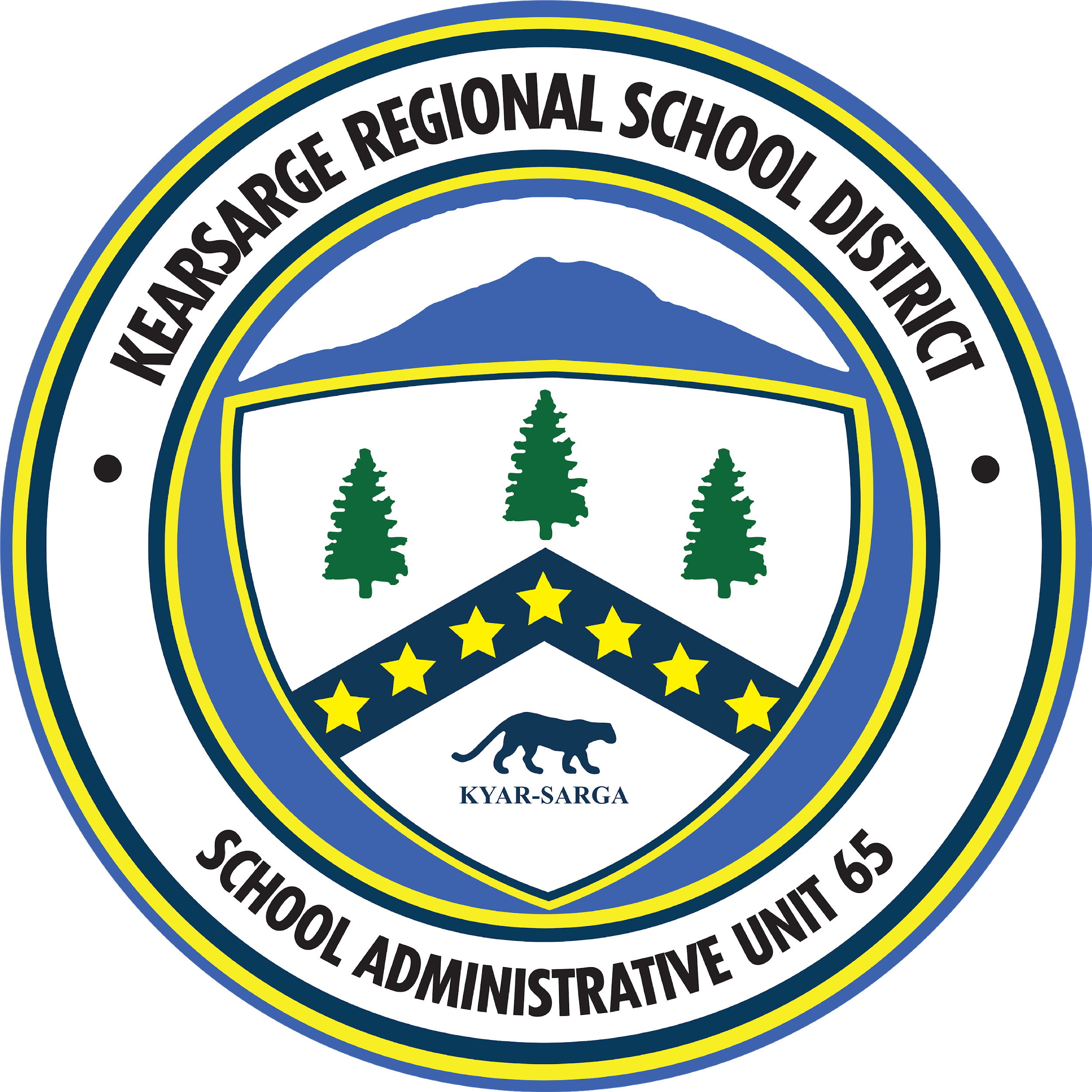 Kearsarge Regional School District - Purchase RecommendationGeneral InformationLow Bid InformationPurchase RecommendationDescription:LaptopsSole Source:NoRFP Number:N/ARFP Date:11/12/2020RFP Post Location:N/ABudgeted Item:YesLine Item:100-1100-57380-00-9-0000 - ReplacementVendorDescriptionBidB&H PhotoLenovo 15 IIL 15.6” laptop$15,433.80Gov ConnectionLenovo 15 IIL 15.6” laptop ($773.92)$15,478.40MosaicLenovo 15 IIL 15.6” laptops ($786.74)$15,734.80VendorBidB&H Photo$15,433.80Comments:We are needing replacement hardware for teachers and would like to purchase 20 additional Lenovo laptops to have on hand.  The price between B&H Photo and Gov Connection are really close, but B&H has been good at getting us things we need.